Dear Provider,At MedWiz Specialty Pharmacy, we personalize patient care using a patient-centered approach. Our clinical team works directly with patients and their respective providers to develop a tailored, patient-focused healthcare plan that improves patient outcomes, enhances patients' quality of life, and facilitates patient care goal achievement. The clinicians also provide initial and ongoing monitoring, proactive refill management, as well as patient education and counseling to ensure safe and effective use of medications and promote adherence to therapy. 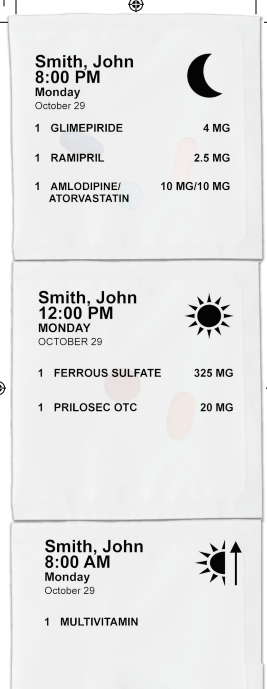 Our pharmacy offers insurance verification, 28-day cycle-fill schedule, and a dedicated team to synchronize medication management and ensure no interruptions in patient therapy. Our unique program enhances patient adherence and compliance by providing patients with a pre-filled MedWiz Specialty Pill Box. This innovative program sorts medications in individual pouches organized by date and time of administration. Pouches are clearly labeled, securely sealed, and optimal for use at home and on the go. This technique helps facilitate medication administration and reduces medication-related errors. Please send all mediation orders directly to our specialty pharmacy:E-Scribe: MedWiz Specialty Pharmacy 
   	    940 S. Frontage Rd, STE 500, 
                 Woodridge, IL 60157 
	    NCPDP- 1497040
	    NPI- 1538742622 Fax: 630.580.1720Phone: 630.580.1700
Sincerely, The MedWiz Specialty TeamDear ______________________________, This letter is to inform you that your patient Name:  ________________________________________DOB:     ________________________________________Would like all prescriptions sent to MedWiz Specialty Pharmacy: E-Scribe: MedWiz Specialty Pharmacy 
   	    940 S. Frontage Rd, STE 500, 
                Woodridge, IL 60157 
	    NCPDP- 1497040
	    NPI- 1538742622 Fax: 630.580.1720Phone: 630.580.1700
Sincerely, The MedWiz Specialty Team